Supplementary materialSupplementary MethodsTable S1. Definition of the complications.Table S2. Type and severity of postoperative complications.Table S3. Comparison of clinicopathologic characteristics between the non-SC group and patients with a hospital stay of 15 days or longer with a Clavien-Dindo grade I/II.Table S4. Comparison of clinicopathologic characteristics between patients with a hospital stay of 15 days or longer with a Clavien-Dindo grade I/II and those with a Clavien-Dindo grade III or higher.Table S5. Relationship between postoperative complications and adjuvant chemotherapy in stage II gastric cancer.Table S6. Relationship between postoperative complications and adjuvant chemotherapy in stage III gastric cancer.Table S7. Comparison of adequacy of adjuvant chemotherapy between the non-SC group and the patients with a hospital stay of 15 days or longer with Clavien-Dindo I/II in stage II/III gastric cancer.Table S8. Relationship between Clavien-Dindo grade and adjuvant chemotherapy in stage II/III gastric cancer patients with serious complications.Figure S1. Overall (A, C) and recurrence-free survival (B, D) in patients with and without serious complications after gastrectomy by pathologic stage. (A, B) Pathologic stage II. (C, D) Pathologic stage III.Figure S2. Overall (A, C) and recurrence-free survival (B, D) according to the presence of serious complications with adequacy of adjuvant chemotherapy by pathologic stage. (A, B) Pathologic stage II. (C, D) Pathologic stage III.Figure S3. Overall (A) and recurrence-free survival (B) in non-SC group and patients with a hospital stay of 15 days or longer with a Clavien-Dindo grade I/II.Figure S4. Overall (A) and recurrence-free survival (B) in patients with Clavien-Dindo grade III or higher and those with a hospital stay of 15 days or longer with a Clavien-Dindo grade I/II.Supplementary MethodsData collection and classification of postoperative complications Our institution has a clinical data retrieval program that allows researchers to search and organize patient electronic medical records without manual intervention by the researchers. As such, data accuracy is maximized and missing data are minimized. Using this program, we organized a prospective database of patient demographics, operative outcomes, pathologic features, and survival outcomes. We also extracted all medications, radiologic, laboratory, and body temperature data through this program to confirm whether any complications occurred.To obtain well-organized patient complication data, six or more surgeons held weekly meetings to confirm postoperative complications, discuss treatment plans, and evaluate treatment efficacy for complications (Supplementary Table S1). The complications included re-admission due to any surgery-related complications within 90 days of surgery. We used the modified Clavien-Dindo classification to grade the severity of complications [1]. Most patients exhibiting a grade II complication in our study were those who were taking medications, such as liver- or pancreas-supporting drugs, antipyretics, or antibiotics to treat elevated hepatic or pancreatic enzymes or fever. Patients with grade I complications did not take any medications but exhibited abnormal chest radiograph findings, such as atelectasis and pleural effusion, or a body temperature above 38°C.Table 1. Definition of the complications CT, computed tomography.Table 2. Type and severity of postoperative complicationsCD, Clavien-Dindo.aMinor complications were defined as complications requiring a hospital stay less than 15 days with a Clavien-Dindo grade I/II.bSerious complications were defined as Clavien-Dindo grade III or higher complications or complications causing a hospital stay of 15 days or longer. Table 3. Comparison of clinicopathologic characteristics between the non-SC group and patients with a hospital stay of 15 days or longer with a Clavien-Dindo grade I/IISC, serious complications; CD, Clavien-Dindo; IQR, interquartile range; BMI, body mass index (calculated as weight in kilograms divided by height in meters squared); ASA, American Society of Anesthesiology; STG, subtotal gastrectomy; TG, total gastrectomy; PG, proximal gastrectomy.aPathologic stages were defined in accordance with the 8th edition of American Joint Committee on Cancer staging system.Table 4. Comparison of clinicopathologic characteristics between patients with a hospital stay of 15 days or longer with a Clavien-Dindo grade I/II and those with a Clavien-Dindo grade III or higherCD, Clavien-Dindo; IQR, interquartile range; BMI, body mass index (calculated as weight in kilograms divided by height in meters squared); ASA, American Society of Anesthesiology; STG, subtotal gastrectomy; TG, total gastrectomy; PG, proximal gastrectomy.aPathologic stages were defined in accordance with the 8th edition of American Joint Committee on Cancer staging system.Table 5. Relationship between postoperative complications and adjuvant chemotherapy in stage II gastric cancerAC, adjuvant chemotherapy; SC, serious complications.a Adequate AC was defined when AC was completed without omission or delayed initiation.b Inadequate AC was defined when AC was omitted, delayed in initiation, or not completed the scheduled chemotherapy cycles.Table 6. Relationship between postoperative complications and adjuvant chemotherapy in stage III gastric cancerAC, adjuvant chemotherapy; SC, serious complications.a Adequate AC was defined when AC was completed without omission or delayed initiation.b Inadequate AC was defined when AC was omitted, delayed in initiation, or not completed the scheduled chemotherapy cycles.Table 7. Comparison of adequacy of adjuvant chemotherapy between the non-SC group and the patients with a hospital stay of 15 days or longer with Clavien-Dindo I/II in stage II/III gastric cancerAC, adjuvant chemotherapy; SC, serious complications.a Adequate AC was defined when AC was completed without omission or delayed initiation.b Inadequate AC was defined when AC was omitted, delayed in initiation, or not completed the scheduled chemotherapy cycles.Table 8. Relationship between Clavien-Dindo grade and adjuvant chemotherapy in stage II/III gastric cancer patients with serious complicationsAC, adjuvant chemotherapy; SC, serious complications.a Adequate AC was defined when AC was completed without omission or delayed initiation.b Inadequate AC was defined when AC was omitted, delayed in initiation, or not completed the scheduled chemotherapy cycles.Figure 1. Overall (A, C) and recurrence-free survival (B, D) in patients with and without serious complication after gastrectomy by pathologic stage. (A, B) Pathologic stage II. (C, D) Pathologic stage III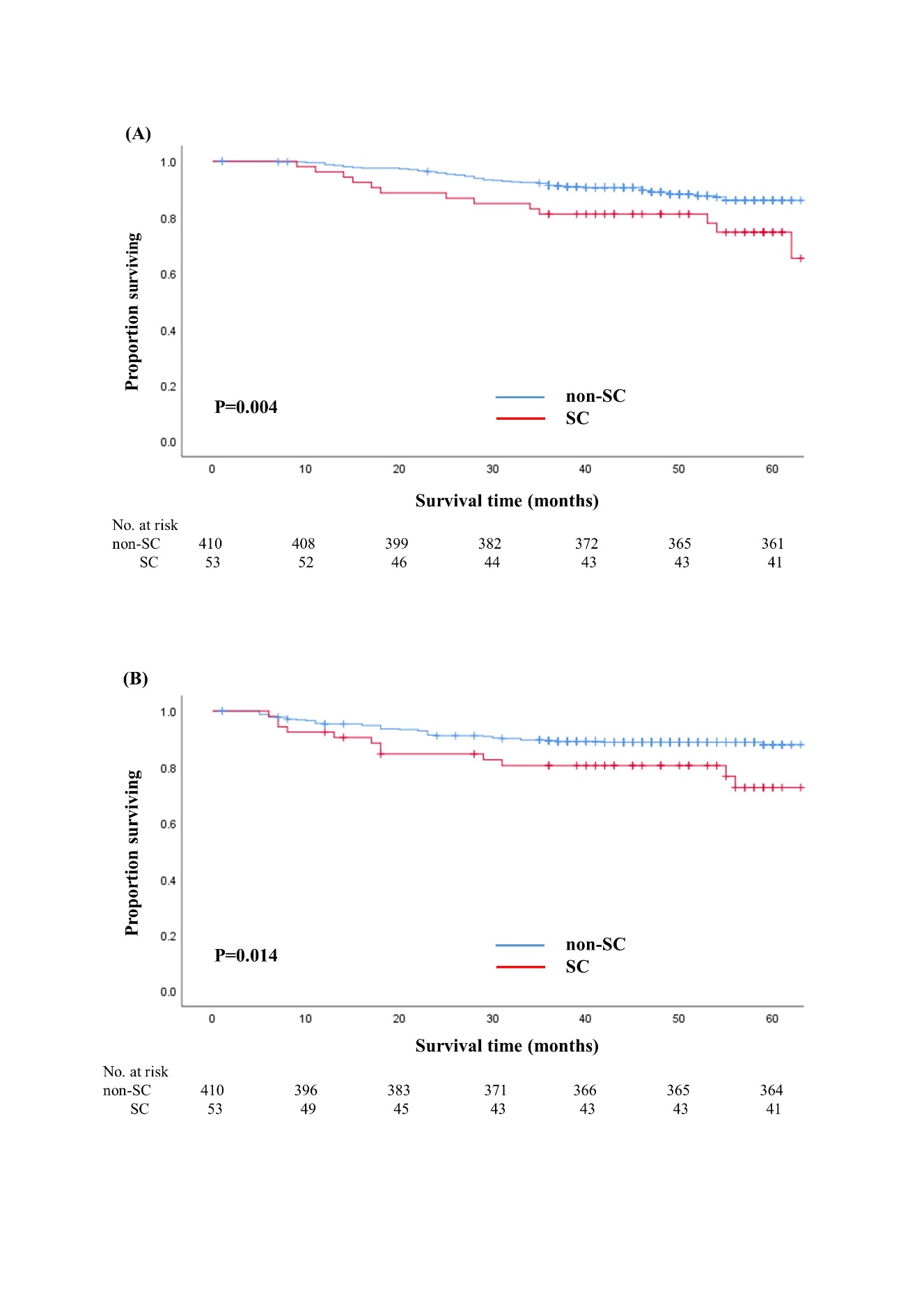 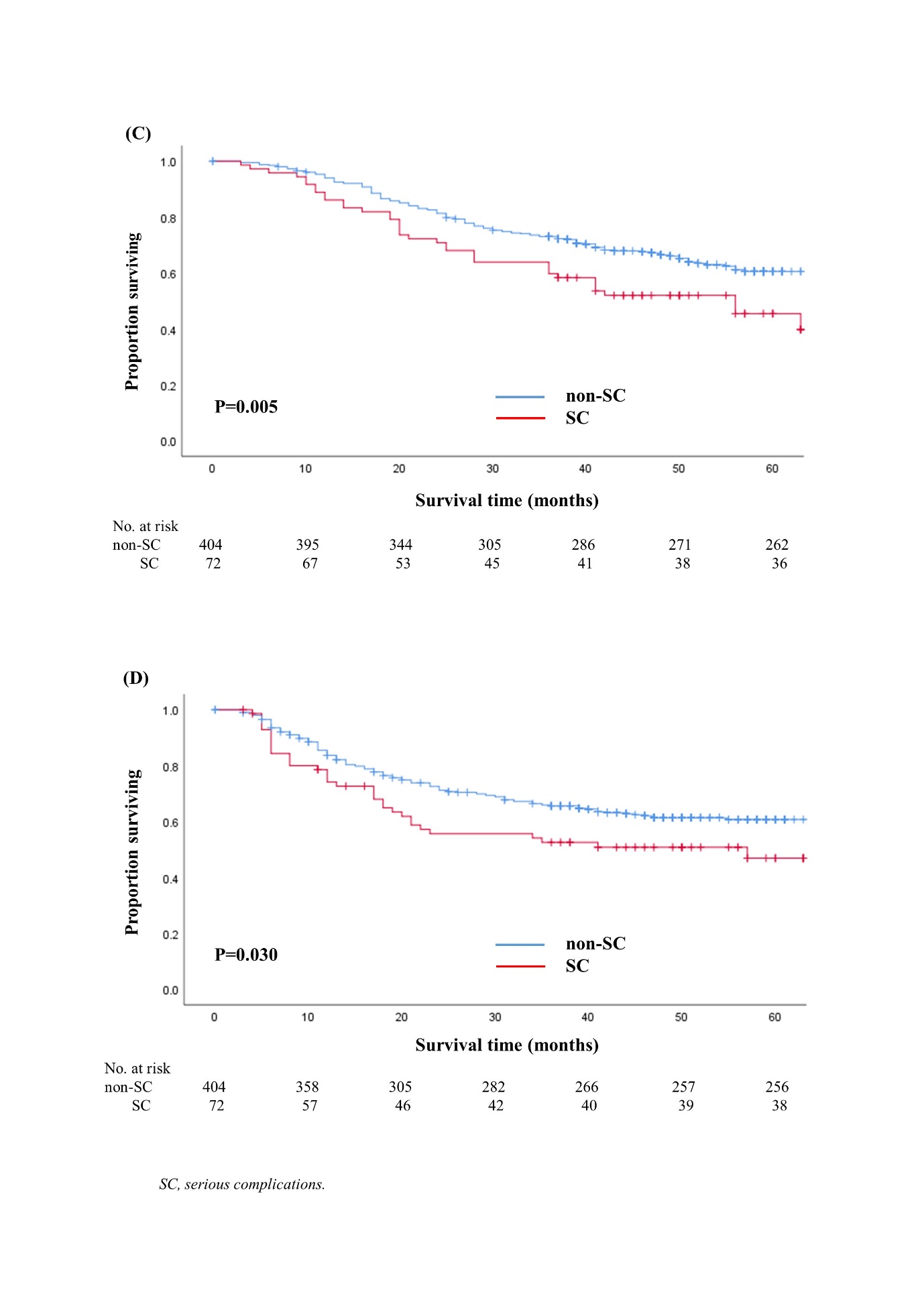 Figure 2. Overall (A, C) and recurrence-free survival (B, D) according to the presence of serious complications with the function of adequacy of adjuvant chemotherapy by pathologic stage. (A, B) Pathologic stage II. (C, D) Pathologic stage III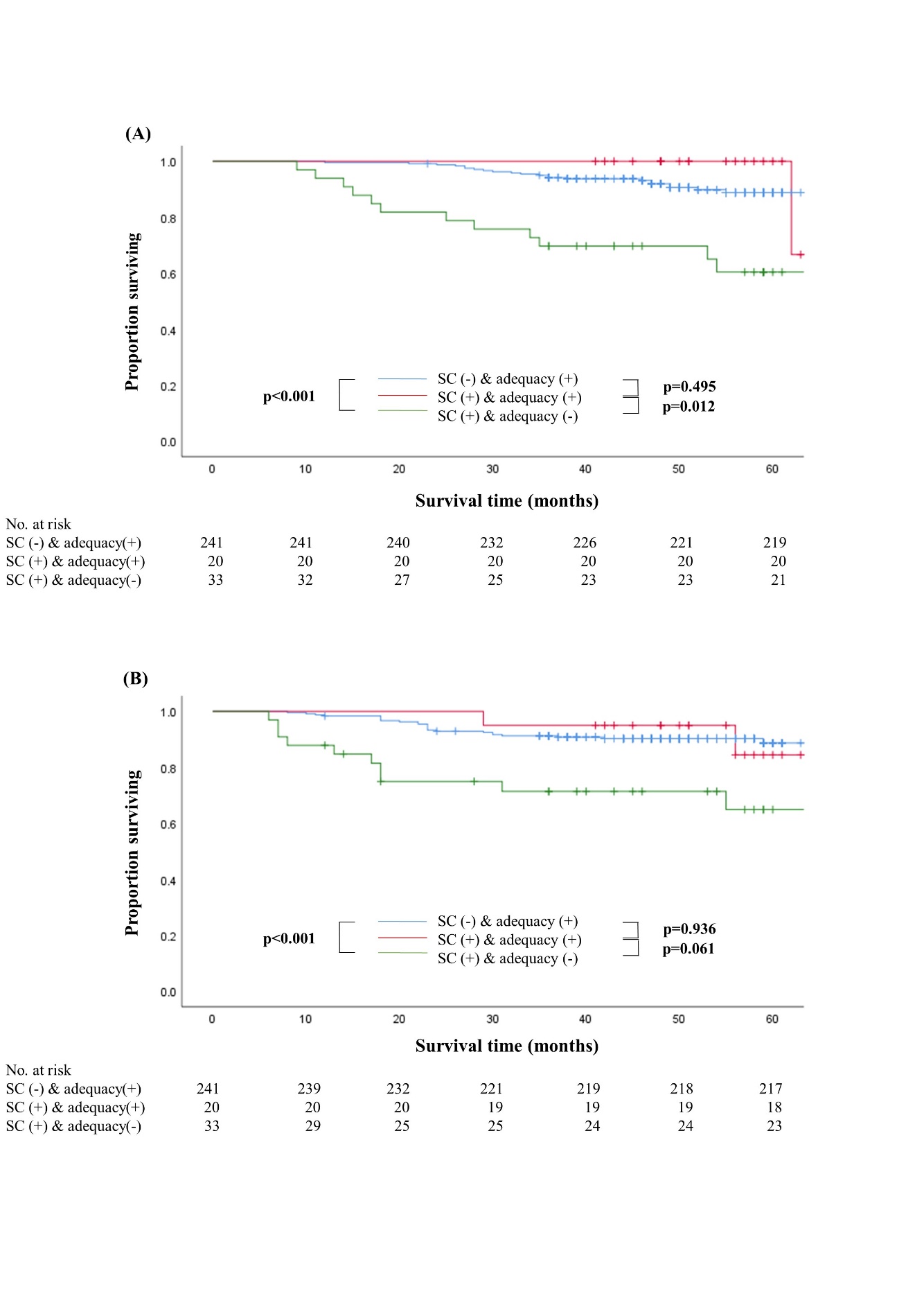 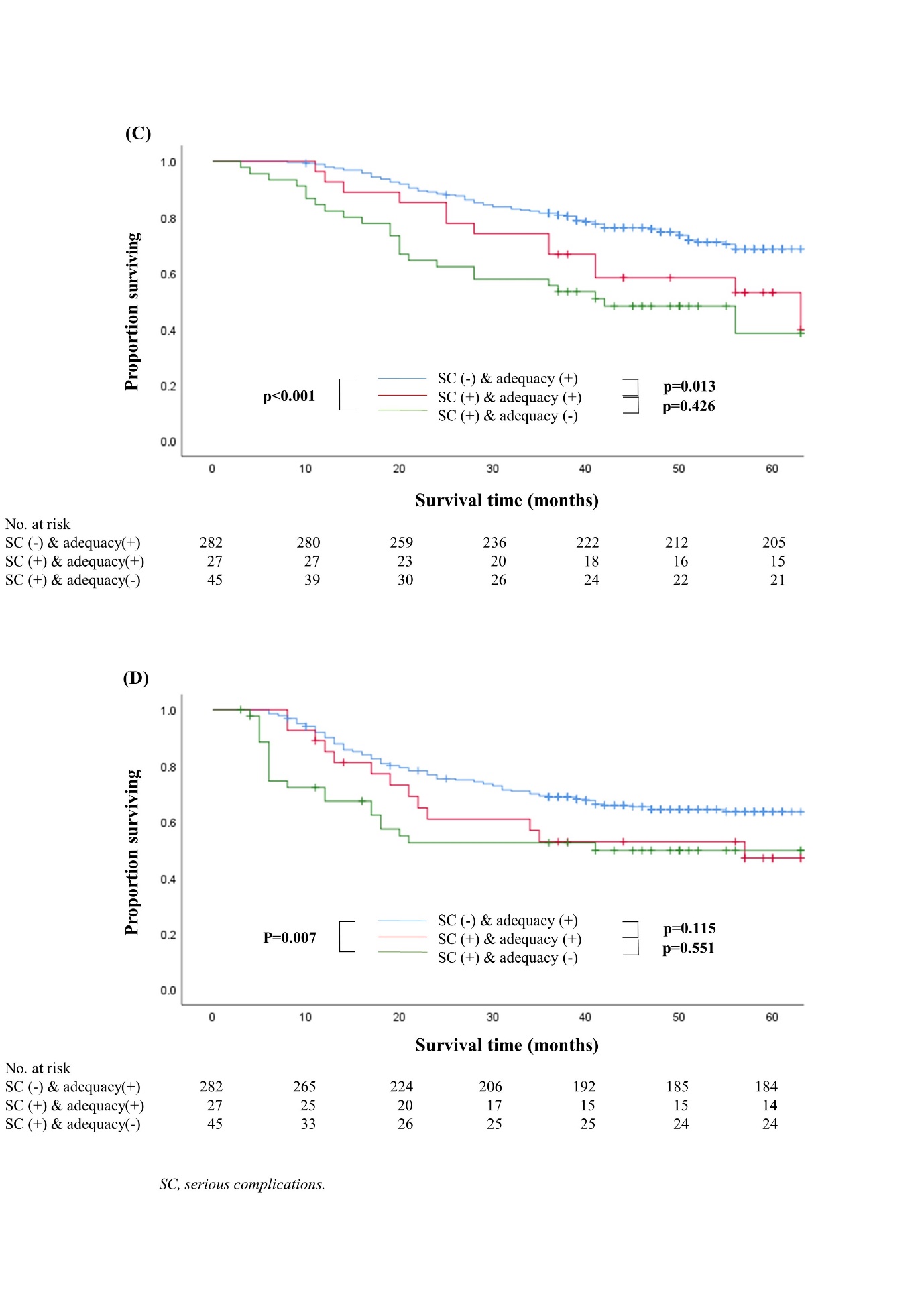 Figure 3. Overall (A) and recurrence-free survival (B) in non-SC group and patients with a hospital stay of 15 days or longer with a Clavien-Dindo grade I/II 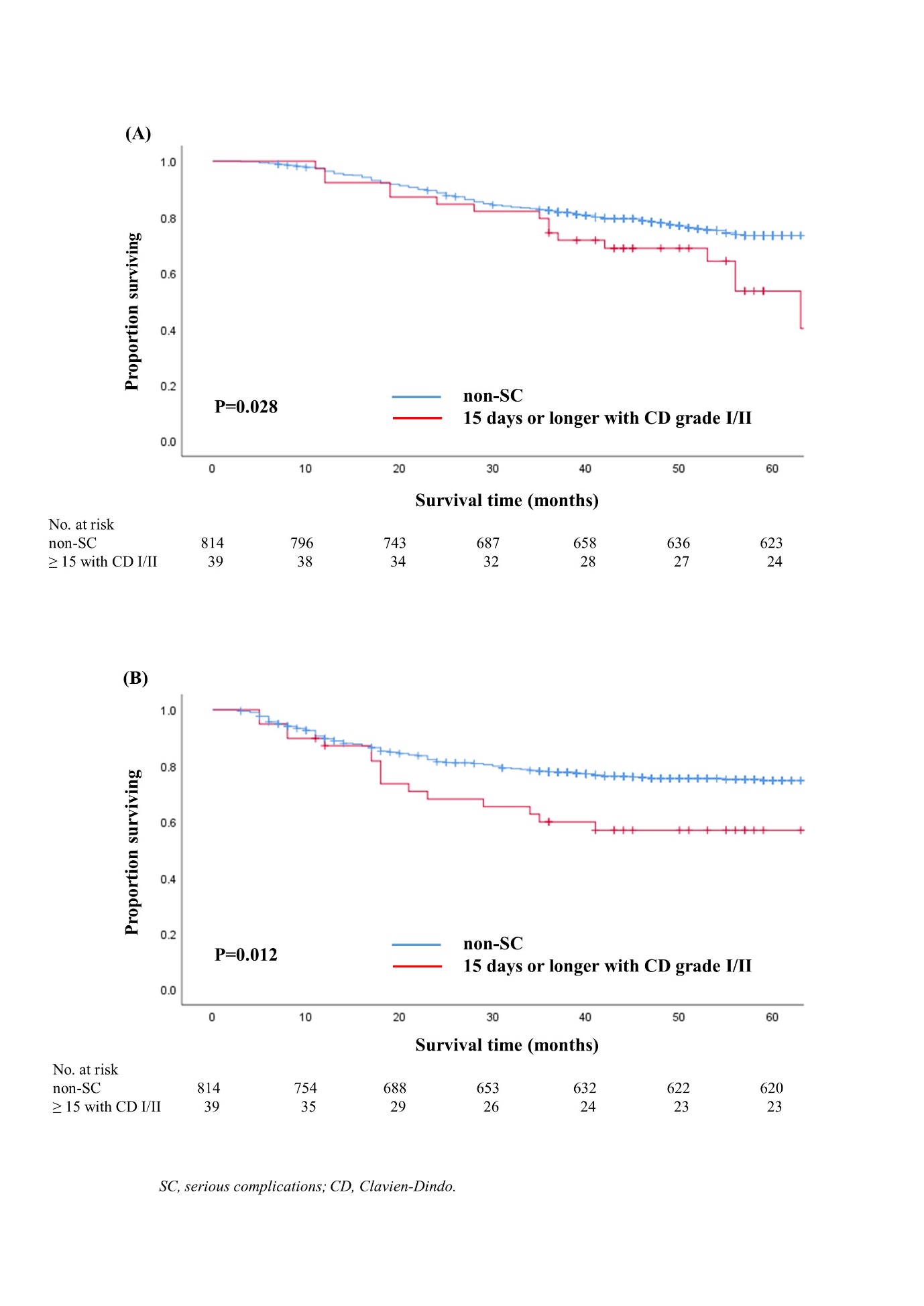 Figure 4. Overall (A) and recurrence-free survival (B) in patients with Clavien-Dindo grade III or higher and those with a hospital stay of 15 days or longer with a Clavien-Dindo grade I/II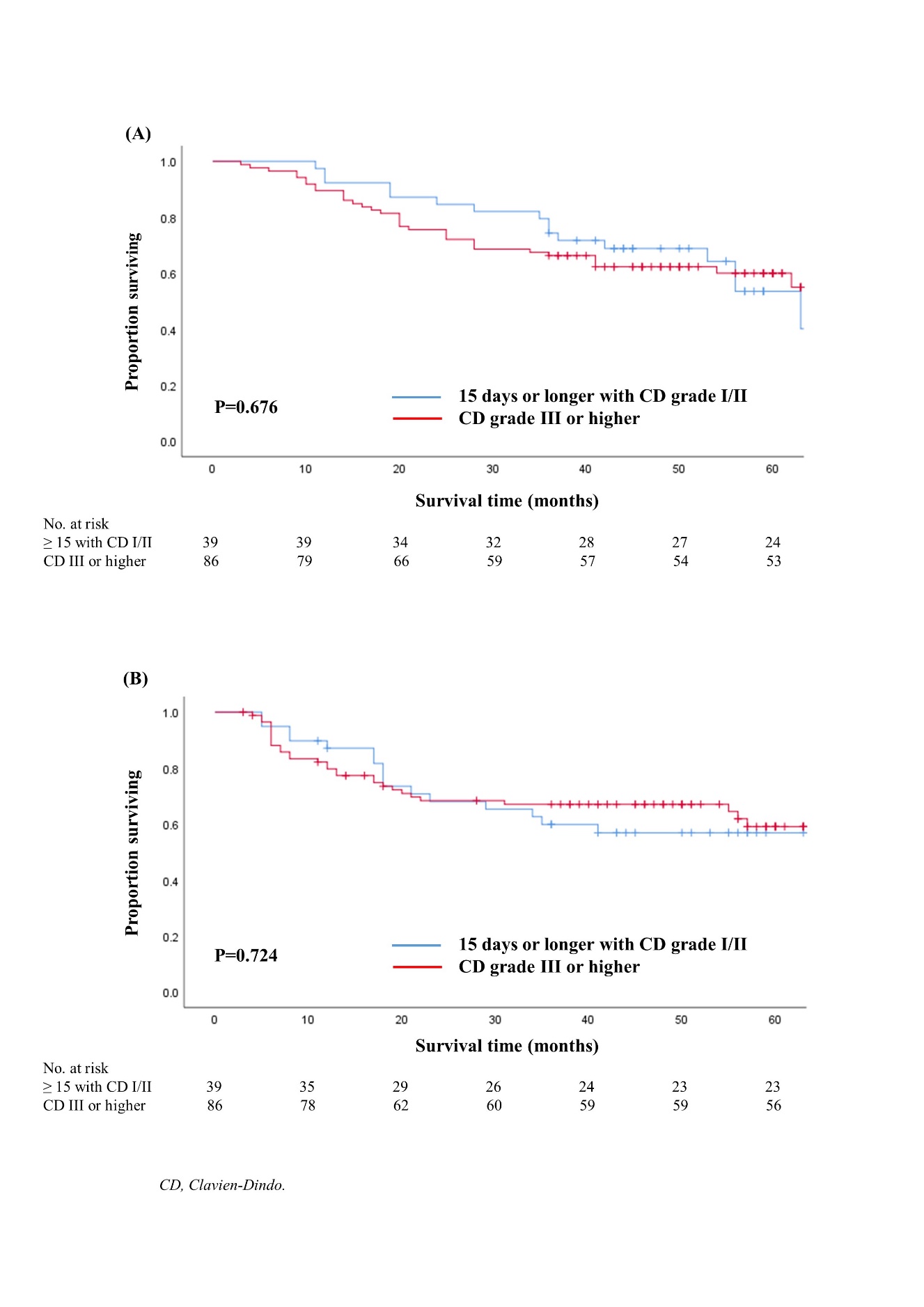 [1]	Clavien PA, Barkun J, de Oliveira ML, Vauthey JN, Dindo D, Schulick RD, et al. The Clavien-Dindo classification of surgical complications: five-year experience. Ann Surg 2009;250(2):187-96.Complication typeDefinitionSurgical complicationsSurgical complicationsFluid collectionLoculated fluid collection confirmed by imaging modalityIntra-abdominal abscessCollection of pus or infected fluid collection caused by bacteriaChyle leakageDiagnosed as the presence of milky fluid in a drain with a triglyceride level ≥110 mg/dlIntra-abdominal bleedingBleeding confirmed by CT scan or abdominal drainsIntra-luminal bleedingBleeding confirmed by nasogastric tube drainage or endoscopyIntestinal obstructionDefined as mechanical obstruction with an air-fluid level on imaging studiesIleusTemporary impairment of gastrointestinal motility following surgery (72 hours) without any stenosis, obstruction, or inflammationGastric stasisDelayed emptying of stomach in the absence of mechanical obstruction confirmed by imaging modalityAnastomotic stenosisInability to pass the anastomotic site with endoscopeAnastomotic leakageDiagnosed when the luminal contents were detected in a drain or a leak was confirmed by imaging modalityPancreatitisElevated amylase of percutaneous drain ( 3 times the upper normal limit of serum amylase) starting from postoperative day 3 or elevated serum amylase treated by octreotide or camostat mesilateRemnant stomach ischemiaInsufficient blood flow to remnant stomach confirmed by contrast CT scansAnemiaDecrease of hemoglobin in blood requiring transfusion or iron supplyWound complicationSeroma, hematoma, infection, or dehiscence of the woundMedical complicationsMedical complicationsPulmonaryAcute respiratory failure requiring intervention or atelectasis, pleural effusion, or pneumonia in a chest X-ray or CT scan read by radiologistsUrinaryVoiding difficulty or urinary tract infectionHepaticElevated liver enzymes treated by hepatotonics or cholecystitis confirmed by imaging modalityCardiacHypertension, arrhythmia, angina, or myocardial infarctionFeverDefined as body temperature above 38°C. If body temperature was less than 38°C, patients were prescribed antipyretics and regarded as having complication grade I or were regarded as having complication grade II if antibiotics were prescribed. Patients with body temperature over 38°C who recovered without antibiotics or antipyretics were classified as having complication grade I.Type of complicationsOverall (N=741)CD grade I/II/III/IVMinora complications (N=616)Seriousb complications (N=125)Medical complications473326/125/18/4446 (72.4%)27 (21.6%)  Pulmonary181130/29/18/4157 (25.4%)24 (19.2%)  Hepatic560/56/0/055 (8.9%)1 (0.8%)  Urinary203/17/0/019 (3.1%)1 (0.8%)  Cardiac50/5/0/04 (0.6%)1 (0.8%)  Fever202191/11/0/0202 (32.8%)0  Others92/7/0/09 (1.5%)0Surgical complications26837/167/58/6170 (27.6%)98 (78.4%)  Wound problem3623/11/2/030 (4.9%)6 (4.8%)  Intra-luminal bleeding20/2/0/02 (0.3%)0  Intra-abdominal abscess  50/1/2/205 (4.0%)Fluid collection142/10/2/06 (1.0%)8 (6.4%)  Chyle leakage474/15/28/016 (2.6%)31 (24.8%)  Anastomotic leakage200/6/13/11 (0.2%)19 (15.2%)  Intra-abdominal bleeding80/1/4/31 (0.2%)7 (5.6%)  Ileus31/2/0/02 (0.3%)1 (0.8%)  Intestinal obstruction91/5/3/03 (0.5%)6 (4.8%)  Anastomotic stenosis60/2/4/02 (0.3%)4 (3.2%)  Pancreatic complication550/55/0/048 (7.8%)7 (5.6%)  Gastric stasis52/3/0/05 (0.8%)0  Remnant stomach ischemia40/4/0/03 (0.5%)1 (0.8%)  Anemia544/50/0/051 (8.3%)3 (2.4%)Overall (n=853)Non-SC group (n=814) Hospital stay ≥15 days with CD I/II (n=39)P-valueAge, median (IQR), years60 (52–69)60 (52–69)64 (56–71)0.040Sex0.342Female324 (38.0%)312 (38.3%)12 (30.8%)0.342  Male529 (62.0%)502 (61.7%)27 (69.2%)0.342BMI, median (IQR), kg/m222.8 (20.8–25.0)22.8 (20.8–25.0)22.9 (20.3–25.7)0.438ASA score0.025  I143 (16.8%)137 (16.8%)6 (15.4%)0.025  II519 (60.8%)502 (61.7%)17 (43.6%)0.025  III185 (21.7%)169 (20.8%)16 (41.0%)0.025  IV6 (0.7%)6 (0.7%)00.025Operation method< 0.001  Open571 (66.9%)534 (65.6%)37 (94.9%)< 0.001  Laparoscopy181 (21.2%)180 (22.1%)1 (2.6%)< 0.001  Robot101 (11.8%)100 (12.3%)1 (2.6%)< 0.001Surgical procedure0.456  STG598 (70.1%)573 (70.4%)25 (64.1%)0.456  TG252 (29.5%)238 (29.2%)14 (35.9%)0.456  PG3 (0.4%)3 (0.4%)00.456Lymph node dissection1.000  <D2100 (11.7%)96 (11.8%)4 (10.3%)1.000D2753 (88.3%)718 (88.2%)35 (89.7%)1.000Combined operation0.011No731 (85.7%)703 (86.4%)28 (71.8%)0.011Yes122 (14.3%)111 (13.6%)11 (28.2%)0.011Histology0.444Differentiated266 (31.2%)256 (31.4%)10 (25.6%)0.444Undifferentiated587 (68.8%)558 (68.8%)29 (74.4%)0.444Tumor depth0.280  T154 (6.3%)52 (6.4%)2 (5.1%)0.280  T2120 (14.1%)116 (14.3%)4 (10.3%)0.280  T3308 (36.1%)294 (36.1%)14 (35.9%)0.280  T4a361 (42.3%)344 (42.3%)17 (43.6%)0.280  T4b13 (1.2%)8 (1.0%)2 (5.1%)0.280Lymph node metastasis0.580  N0207 (24.3%)201 (24.7%)6 (15.4%)0.580  N1168 (19.7%)159 (19.5%)9 (23.1%)0.580  N2220 (25.8%)208 (25.6%)12 (30.8%)0.580  N3258 (30.2%)246 (30.2%)12 (30.8%)0.580Pathologic stagea0.254  II426 (49.9%)410 (50.4%)16 (41.0%)0.254III427 (50.1%)404 (42.4%)23 (59.0%)0.254Overall (n=125)Hospital stay ≥15 days with CD I/II (n=39)CD grade III or higher (n=86)P-valueAge, median (IQR), year66 (54–74)64 (56–71)67 (54–74)0.324Sex0.743Female36 (28.8%)12 (30.8%)24 (27.9%)0.743  Male89 (71.2%)27 (69.2%)62 (72.1%)0.743BMI, median (IQR), kg/m223.3 (20.6–25.4)22.9 (20.3–25.7)23.5 (21.0–25.2)0.393ASA score0.330  I16 (12.8%)6 (15.4%)10 (11.6%)0.330  II67 (53.6%)17 (43.6%)50 (58.1%)0.330  III40 (32.0%)16 (41.0%)24 (27.9%)0.330  IV2 (1.6%)02 (2.3%)0.330Operation method0.282  Open109 (87.2%)37 (94.9%)72 (83.7%)0.282  Laparoscopy9 (7.2%)1 (2.6%)8 (9.3%)0.282  Robot7 (5.6%)1 (2.6%)6 (7.0%)0.282Surgical procedure0.297  STG68 (54.4%)25 (64.1%)43 (50.0%)0.297  TG56 (44.8%)14 (35.9%)42 (48.8%)0.297  PG1 (0.8%)01 (1.2%)0.297Lymph node dissection0.459  <D29 (7.2%)4 (10.3%)5 (5.8%)0.459D2116 (92.8%)35 (89.7%)81 (94.2%)0.459Combined operation0.540No85 (68.0%)28 (71.8%)57 (66.3%)0.540Yes40 (32.0%)11 (28.2%)29 (33.7%)0.540Histology0.037Differentiated49 (39.2%)10 (25.6%)39 (45.3%)0.037Undifferentiated76 (60.8%)29 (74.4%)47 (54.7%)0.037Tumor depth0.895  T14 (3.2%)2 (5.1%)2 (2.3%)0.895  T214 (11.2%)4 (10.3%)10 (11.6%)0.895  T347 (37.6%)14 (35.9%)33 (38.4%)0.895  T4a55 (44.0%)17 (43.6%)38 (44.2%)0.895  T4b5 (4.0%)2 (5.1%)3 (3.5%)0.895Lymph node metastasis0.794  N025 (20.0%)6 (15.4%)19 (22.1%)0.794  N128 (22.4%)9 (23.1%)19 (22.1%)0.794  N233 (26.4%)12 (30.8%)21 (24.4%)0.794  N339 (31.2%)12 (30.8%)27 (31.4%)0.794Pathologic stagea0.834  II53 (42.4%)16 (41.0%)37 (43.0%)0.834III72 (57.6%)23 (59.0%)49 (57.0%)0.834Adjuvant chemotherapyOverall (N=463)Non-SC group (N=410)SC group (N=53)P-valueOmission4630.047  (-)333 (71.9%)301 (73.4%)32 (60.4%)0.047  (+)130 (28.1%)109 (26.6%)21 (39.6%)0.047Time to AC initiation 3330.027  ≤ 8 weeks320 (96.1%)292 (97.0%)28 (87.5%)0.027  > 8 weeks (Delay)13 (3.9%)9 (3.0%)4 (12.5%)0.027Scheduled cycles of AC3330.078  Completed268 (80.5%)246 (81.7%)22 (68.8%)0.078  Not completed65 (19.5%)55 (18.3%)10 (31.3%)0.078Adequacy of AC4630.004  Adequatea261 (56.4%)241 (58.8%)20 (37.7%)0.004  Inadequateb202 (43.6%)169 (41.2%)33 (62.3%)0.004Adjuvant chemotherapyOverall(N=476)Non-SC group (N=404)SC group (N=72)P-valueOmission476< 0.001  (-)417 (87.6%)365 (90.3%)52 (72.2%)< 0.001  (+)59 (12.4%)39 (9.7%)20 (27.8%)< 0.001Time to AC initiation 4170.017  ≤ 8 weeks408 (97.8%)360 (98.6%)48 (92.3%)0.017  > 8 weeks (Delay)9 (2.2%)5 (1.4%)4 (7.7%)0.017Scheduled cycles of AC4170.001  Completed315 (75.5%)285 (78.1%)30 (57.7%)0.001  Not completed102 (24.5%)80 (21.9%)22 (42.3%)0.001Adequacy of AC476< 0.001  Adequatea309 (64.9%)282 (69.8%)27 (37.5%)< 0.001  Inadequateb167 (35.1%)122 (30.2%)45 (62.5%)< 0.001Adjuvant chemotherapyOverall (n=853)Non-SC group (n=814) Hospital stay ≥15 days with CD I/II (n=39)P-valueOmission8530.018  (-)692 (81.1%)666 (81.8%)26 (66.7%)0.018  (+)161 (18.9%)148 (18.2%)13 (33.3%)0.018Time to AC initiation 6920.118  ≤ 8 weeks676 (97.7%)652 (97.9%)24 (92.3%)0.118  > 8 weeks (Delay)16 (2.3%)14 (2.1%)2 (7.7%)0.118Scheduled cycles of AC6920.077  Completed548 (79.2%)531 (79.7%)17 (65.4%)0.077  Not completed144 (20.8%)135 (20.3%)9 (34.6%)0.077Adequacy of AC8530.001  Adequatea538 (63.1%)523 (64.3%)15 (38.5%)0.001  Inadequateb315 (36.9%)291 (35.7%)24 (61.5%)0.001Adjuvant chemotherapyOverall (n=125)Hospital stay ≥15 days with CD I/II (n=39)CD grade III or higher (n=86)P-valueOmission1250.932  (-)84 (67.2%)26 (66.7%)58 (67.4%)0.932  (+)41 (32.8%)13 (33.3%)28 (32.6%)0.932Time to AC initiation 841.000  ≤ 8 weeks76 (90.5%)24 (92.3%)52 (89.7%)1.000  > 8 weeks (Delay)8 (9.5%)2 (7.7%)6 (10.3%)1.000Scheduled cycles of AC840.660  Completed52 (61.9%)17 (65.4%)35 (60.3%)0.660  Not completed32 (38.1%)9 (34.6%)23 (39.7%)0.660Adequacy of AC1250.893  Adequatea47 (37.6%)15 (38.5%)32 (37.2%)0.893  Inadequateb78 (62.4%)24 (61.5%)54 (62.8%)0.893